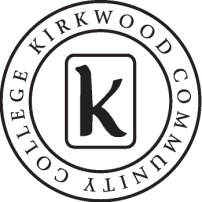    ACCOMMODATIONS REQUEST FORM   For Continuing Education Class, High School   Completion Exam or Certifying ExamsThis form allows you to request accommodations for a Kirkwood Continuing Education class or exam. Information provided on this form is considered confidential. In addition, you will need to provide written documentation to verify your need for accommodations. Please complete this form and provide documentation at least two weeks prior to the start of class. Return this form and documentation to: Learning Services Department, Room 2063 Cedar Hall, Kirkwood Community College, 6301 Kirkwood Blvd SW, Cedar Rapids, IA 52406. Contact Information:______________________________________________________	   Today’s Date: ________________First Name		       Last Name	    (maiden name – if applicable)______________________________________________________	    K#_________________________Street Address	   and/or       Box #					           Kirkwood ID # (if applicable)______________________________________________________	      (______)___________________City                                                           State                  Zip Code		      Primary Phone #Preferred Email address: ________________________________________________________________	                 Who at Kirkwood referred you to request accommodations for this class/exam? _________________________Class Information: Name of class or exam: ________________________________________Section#/Class ID______________Start and end date of class or exam: _______________________ Instructor’s name: _____________________Class/exam location: City: ___________________________Building:       _______________Room #_________Please describe your disability and the type of assistance you’ll need for this class or exam: _____________________________________________________________________________________________________________________________________________________________________________________________________________________________________________________________________________My signature acknowledges that I am requesting accommodations for this class because of my disability and am able to provide documentation of this disability. _______________________________________				__________________________Student Signature								Date**This form needs to be completed for each Continuing Education class or exam you take.